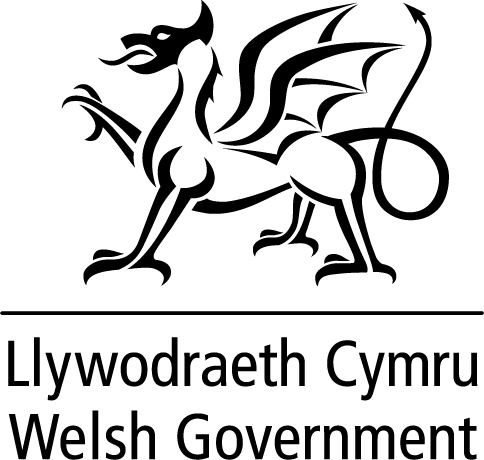 WGAF07 – Cwestiynau'r ymgynghoriad cyhoeddus Llywodraeth Cymru ar Lwybrau Fframwaith PrentisiaethauPwrpas y templed a'r canllawiau hyn yw awgrymu cwestiynau y gallai'r Partner Datblygu eu defnyddio wrth gwblhau'r Ymgynghoriad Cyhoeddus ar Llwybrau Fframwaith Prentisiaethau Cymreig. Mae cwestiynau hyn ar gael yn Saesneg hefyd.Os oes angen cwestiynau ychwanegol penodol, rhaid i'r Partner Datblygu sicrhau bod yr ymgynghoriad llawn yn cael ei gyfieithu i'r Gymraeg er mwyn cydymffurfio â Safonau'r Gymraeg.Rhaid casglu'r ymatebion a chynnwys yr adborth yn rhan dau WGAF03 o'r Adroddiad Tystiolaeth Rhanddeiliaid. Adolygiad o’r Llwybr Fframwaith Prentisiaeth Gymreig yn (insert title)CyflwyniadAr ran Llywodraeth Cymru, mae Cogent Skills wedi'i gontractio i gynnal ymgynghoriad cyhoeddus dros bedair wythnos ar yr adolygiad o Llwybr Fframwaith Prentisiaeth Gymreig The Laboratory and Science Technician Level 3 Proposed rename to Scientific Technologies Level 3 & 4Rydym yn gwahodd adborth ar y Llwybr Fframwaith drafft diwygiedig; a byddem yn hoffi clywed gan brentisiaid, cyflogwyr, darparwyr hyfforddiant, cyrff dyfarnu, aseswyr a rhanddeiliaid eraill yng Nghymru er mwyn sicrhau bod y Llwybr(au) Fframwaith yn addas i’r diben. Mae'r Llwybr(au) Fframwaith hwn yn cynnwys Lefelau 3 a Mae sawl cwestiwn yn yr ymgynghoriad hwn. Nid yw'n rhestr lawn a byddem yn croesawu eich sylwadau ar unrhyw fater cysylltiedig. Nodwch resymau wrth eich atebion lle'n bosibl.Rydym yn eich gwahodd i roi sylwadau ar ofynion cyffredinol Fframwaith y sector yn ogystal â gofynion penodol ar gyfer pob Llwybr FframwaithMae'r ddogfen Llwybr Fframwaith bresennol i'w chael yn https://cogentskills.com/wp-content/uploads/2023/02/ACW-Laboratory-and-Science-Technicians-FR04441.pdf ac mae'r Llwybr Fframwaith drafft arfaethedig (Fframwaith gynt) yn https://cogentskills.com/wp-content/uploads/2023/02/Scientific-Technoloiges-Level-3-and-4.docx. Bydd yr ymgynghoriad yn cyfeirio at y dogfennau hyn.
Dylai gymryd tua 10 munud i gwblhau'r ymgynghoriad, a bydd ar agor tan 3 Mawrth 2023
Bydd y data yn yr ymgynghoriad hwn yn cael eu casglu gan Cogent Skills a'u rhannu â Llywodraeth Cymru er mwyn llunio adroddiad mewnol sy'n seiliedig ar dystiolaeth. Bydd yr adroddiad yn tynnu sylw at y newidiadau sydd angen eu gwneud i'r Llwybr(au) Fframwaith i sicrhau bod y Llwybr Fframwaith arfaethedig yn addas i'r diben.Gwybodaeth amdanoch chi a'ch sefydliad (Dewisol)Nodwch eich manylion cyswllt:Pa fath o [randdeiliad/ymatebydd] ydych chi? (Gorfodol)( ) Prentis unigol( ) Cyflogwr mawr( ) Cyflogwr bach neu ganolig( ) Micro gyflogwr( ) Darparwr hyfforddiant( ) Corff dyfarnu( ) Arall: Y Llwybr Fframwaith drafft diwygiedig ar Technegydd labordy a gwyddoniaeth Lefel 3 Atebwch y cwestiynau canlynol am y Llwybr Fframwaith drafft diwygiedig Hyd - ai dyma'r cyfnod amser cywir ar gyfer cyflawni'r Brentisiaeth? ( ) Ie( ) NaOs na, eglurwch beth y dylai fod ar gyfer y lefel hon:Y Llwybr Fframwaith drafft diwygiedig ar Technegydd labordy a gwyddoniaeth Lefel 3Atebwch yr un cwestiynau ar gyfer pob un o'r Llwybrau Fframwaith sy'n cael eu hadolygu ac ar gyfer pob lefel.Atebwch y cwestiynau canlynol am y Llwybr Fframwaith drafft diwygiedig Technegydd labordy a gwyddoniaeth Lefel 3Gofynion mynediad - A yw'r gofynion mynediad ar gyfer y Llwybr Fframwaith (ynghyd â gofynion mynediad y Fframwaith) yn gywir (tudalen 3)?( ) Ydyn( ) Nac ydynOs na, nodwch sylwadau (beth fyddech chi'n ei awgrymu):Llwybr(au) Fframwaith (lle'n briodol) - a yw'r rhain yn berthnasol o hyd? Os na, sut y dylid eu newid?( ) Ydyn( ) Nac ydynOs na, nodwch sylwadau (beth fyddech chi'n ei awgrymu):Cyflwynwyd cynnig i ddiwygio teitl y Llwybr Fframwaith hwn. Y teitl arfaethedig newydd fydd Technolegau Gwyddonol Lefel 3 a 4 Ydych chi'n cytuno â'r newid hwn?( ) Ydw( ) Nac ydwOs na, awgrymwch deitl arall:Swyddi - A yw'r wybodaeth am y swydd/swyddi’n gywir? A ydych chi'n cytuno â chyfrifoldebau a dyletswyddau'r swydd/swyddi a ddisgrifir ar dudalen 11? ( ) Ydw( ) Nac ydwOs na, nodwch sylwadau (beth fyddech chi'n ei awgrymu):Cymwysterau - a yw'r cymwysterau'n addas/berthnasol i'r Llwybr(au) Fframwaith yn y Fframwaith? ( ) Ydyn( ) Nac ydynOs na, eglurwch yn llawn pam (er enghraifft, nid yw'r cymhwyster yn adlewyrchu'r Safonau Galwedigaethol Cenedlaethol diweddaraf; neu nid yw strwythur y cymwysterau’n iawn; neu mae cymhwyster/ cymwysterau gwell neu fwy cyfoes ar gael):Sgiliau Hanfodol Cymru - Cyfathrebu (tudalen 6) wedi'i osod ar Lefel 2. Ai dyma'r lefel gywir ar gyfer y Llwybr Fframwaith hwn?( ) Ie( ) NaOs na, nodwch sylwadau (beth fyddech chi'n ei awgrymu):Sgiliau Hanfodol Cymru - mae'r Cymhwyso Rhif (tudalen 6) wedi'i osod ar Lefel 2. Ai dyma'r lefel gywir ar gyfer y Llwybr Fframwaith hwn?( ) Ie( ) NaOs na, nodwch sylwadau (beth fyddech chi'n ei awgrymu):Sgiliau Hanfodol Cymru - mae Llythrennedd Digidol (tudalen 6) wedi'i gynnwys yn y Llwybr Fframwaith hwn. A ydych chi'n cytuno y dylid ei gynnwys yn y Llwybr Fframwaith?( ) Ydw( ) Nac ydwOs na, nodwch sylwadau (beth fyddech chi'n ei awgrymu):Sgiliau Hanfodol Cymru - mae Llythrennedd Digidol (tudalen 6) wedi'i osod ar Lefel 2. Ai dyma'r lefel gywir ar gyfer y Llwybr Fframwaith hwn?( ) Ie( ) NaOs na, nodwch sylwadau (beth fyddech chi'n ei awgrymu):ORSgiliau Hanfodol Cymru - nid yw Llythrennedd Digidol (tudalen XXX) wedi'i gynnwys yn y Llwybr Fframwaith hwn. A ydych chi'n cytuno y dylid ei gynnwys yn y Llwybr Fframwaith?( ) Ydw( ) Nac ydwOs ydych yn cytuno, nodwch sylwadau (beth fyddech chi'n ei awgrymu):Cynnydd - a yw hyn yn briodol? ( ) Ydy( ) Nac ydyOs na, nodwch sylwadau (beth fyddech chi'n ei awgrymu):A oes unrhyw ofynion ychwanegol eraill (tudalen 11)?( ) Oes( ) Nac oesOs oes, nodwch sylwadau (beth fyddech chi'n ei awgrymu):Nid yw Hawliau a Chyfrifoldebau Gweithwyr (ERR) yn ofyniad gorfodol ar gyfer Prentisiaethau yng Nghymru mwyach. 
Ydych chi'n meddwl y dylai fod yn ofynnol i brentisiaid sy'n dilyn y Llwybr Fframwaith hwn gwblhau ERR?( ) Dylai( ) Na ddylaiOs felly, rhowch ragor o wybodaeth.Hyfforddiant yn y gwaith ac i ffwrdd o'r gwaith - a yw'r oriau ar gyfer yr hyfforddiant hwn yn gywir (tudalen 9)( ) Ydyn( ) Nac ydynOs na, rhowch ragor o wybodaeth.Atebwch y cwestiynau canlynol am y Llwybr Fframwaith drafft diwygiedig Prentisiaeth Uwch mewn Gwyddor Bywyd a ChysylltiedigDiwydiannau Gwyddoniaeth Lefel 4 i'w ailenwi'n Dechnolegau Gwyddonol Lefel 4Gofynion mynediad - A yw'r gofynion mynediad ar gyfer y Llwybr Fframwaith (ynghyd â gofynion mynediad y Fframwaith) yn gywir (tudalen 4)?( ) Ydyn( ) Nac ydynOs na, nodwch sylwadau (beth fyddech chi'n ei awgrymu):Llwybr(au) Fframwaith (lle'n briodol) - a yw'r rhain yn berthnasol o hyd? Os na, sut y dylid eu newid?( ) Ydyn( ) Nac ydynOs na, nodwch sylwadau (beth fyddech chi'n ei awgrymu):Cyflwynwyd cynnig i ddiwygio teitl y Llwybr Fframwaith hwn. Y teitl arfaethedig newydd fydd Technolegau Gwyddonol Lefel 3 a 4 Ydych chi'n cytuno â'r newid hwn?( ) Ydw( ) Nac ydwOs na, awgrymwch deitl arall:Swyddi - A yw'r wybodaeth am y swydd/swyddi’n gywir? A ydych chi'n cytuno â chyfrifoldebau a dyletswyddau'r swydd/swyddi a ddisgrifir ar dudalen 11? ( ) Ydw( ) Nac ydwOs na, nodwch sylwadau (beth fyddech chi'n ei awgrymu):Cymwysterau - a yw'r cymwysterau'n addas/berthnasol i'r Llwybr(au) Fframwaith yn y Fframwaith? ( ) Ydyn( ) Nac ydynOs na, eglurwch yn llawn pam (er enghraifft, nid yw'r cymhwyster yn adlewyrchu'r Safonau Galwedigaethol Cenedlaethol diweddaraf; neu nid yw strwythur y cymwysterau’n iawn; neu mae cymhwyster/ cymwysterau gwell neu fwy cyfoes ar gael):Sgiliau Hanfodol Cymru - Cyfathrebu (tudalen 8) wedi'i osod ar Lefel 2. Ai dyma'r lefel gywir ar gyfer y Llwybr Fframwaith hwn?( ) Ie( ) NaOs na, nodwch sylwadau (beth fyddech chi'n ei awgrymu):Sgiliau Hanfodol Cymru - mae'r Cymhwyso Rhif (tudalen 8) wedi'i osod ar Lefel 2. Ai dyma'r lefel gywir ar gyfer y Llwybr Fframwaith hwn?( ) Ie( ) NaOs na, nodwch sylwadau (beth fyddech chi'n ei awgrymu):Sgiliau Hanfodol Cymru - mae Llythrennedd Digidol (tudalen 8) wedi'i gynnwys yn y Llwybr Fframwaith hwn. A ydych chi'n cytuno y dylid ei gynnwys yn y Llwybr Fframwaith?( ) Ydw( ) Nac ydwOs na, nodwch sylwadau (beth fyddech chi'n ei awgrymu):Sgiliau Hanfodol Cymru - mae Llythrennedd Digidol (tudalen 8) wedi'i osod ar Lefel 2. Ai dyma'r lefel gywir ar gyfer y Llwybr Fframwaith hwn?( ) Ie( ) NaOs na, nodwch sylwadau (beth fyddech chi'n ei awgrymu):ORSgiliau Hanfodol Cymru - nid yw Llythrennedd Digidol (tudalen XXX) wedi'i gynnwys yn y Llwybr Fframwaith hwn. A ydych chi'n cytuno y dylid ei gynnwys yn y Llwybr Fframwaith?( ) Ydw( ) Nac ydwOs ydych yn cytuno, nodwch sylwadau (beth fyddech chi'n ei awgrymu):Cynnydd - a yw hyn yn briodol? ( ) Ydy( ) Nac ydyOs na, nodwch sylwadau (beth fyddech chi'n ei awgrymu):A oes unrhyw ofynion ychwanegol eraill (tudalen 11)?( ) Oes( ) Nac oesOs oes, nodwch sylwadau (beth fyddech chi'n ei awgrymu):Nid yw Hawliau a Chyfrifoldebau Gweithwyr (ERR) yn ofyniad gorfodol ar gyfer Prentisiaethau yng Nghymru mwyach. 
Ydych chi'n meddwl y dylai fod yn ofynnol i brentisiaid sy'n dilyn y Llwybr Fframwaith hwn gwblhau ERR?( ) Dylai( ) Na ddylaiOs felly, rhowch ragor o wybodaeth.Hyfforddiant yn y gwaith ac i ffwrdd o'r gwaith - a yw'r oriau ar gyfer yr hyfforddiant hwn yn gywir (tudalen 9)( ) Ydyn( ) Nac ydynOs na, rhowch ragor o wybodaeth.Y cwestiynau olafSut caiff Cydraddoldeb ac Amrywiaeth eu bodloni (tudalen 13)

Ydych chi'n cytuno â chynnwys yr adran hon?( ) Ydw( ) Nac ydwOs na, nodwch sylwadau (beth fyddech chi'n ei awgrymu):Cwestiwn i Gyflogwyr - Ydych chi'n meddwl y byddwch yn defnyddio'r Llwybr Fframwaith hwn yn eich sefydliad?( ) Ydw( ) Nac ydw( ) AmherthnasolOs felly, faint o brentisiaid ydych yn rhagweld y byddwch yn eu cyflogi bob blwyddyn?Cwestiwn i Brentisiaid Unigol - A oes unrhyw ran o'r Brentisiaeth yr hoffech ei newid?( ) Oes( ) Nac oes( ) AmherthnasolOs felly, rhowch ragor o wybodaeth.Unrhyw sylwadau eraill?Diolch!Diolch yn fawr i chi am roi o'ch amser i ymateb. Mae pob sylw'n werthfawr. Os oes gennych unrhyw gwestiynau am yr ymgynghoriad, e-bostiwch ian.lockhart@cogentskills.com
Beth sy'n digwydd nesaf?

Caiff yr ymatebion a ddaw i law eu dadansoddi a'u hadolygu a'u defnyddio i wneud unrhyw newidiadau i'r Llwybr Fframwaith Prentisiaeth diwygiedig cyn y caiff ei gyflwyno i'w gymeradwyo. Pan fydd y Llwybr Fframwaith diwygiedig wedi'i gyhoeddi ar wefan Llywodraeth Cymru, bydd wedyn ar gael i'w gyflwyno yng Nghymru. The Laboratory and Science Technician Level 3 Proposed rename to Scientific Technologies Level 3 & 4Enw cyntaf:Cyfenw:Teitl swydd:Enw'r sefydliad:Cyfeiriad e-bost: